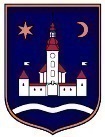 REPUBLIKA HRVATSKAZAGREBAČKA ŽUPANIJAOPĆINA POKUPSKO	  NačelnikTemeljem čl. 6. Uredbe o kriterijima, mjerilima i postupcima financiranja i ugovaranja programa i projekata od interesa za opće dobro koje provode udruge, čl. 54. Statuta Općine Pokupsko (Glasnik Zagrebačke županije, br.11/13 i 4/18) i Pravilnika o financiranju udruga koje djeluju na području Općine Pokupsko KLASA:402-08/18-01/01, URBROJ: 238-22-1-18-1 ), Načelnik Općine Pokupsko objavljuje:JAVNI NATJEČAJZA FINANCIRANJE PROGRAMA/PROJEKATA UDRUGA U PODRUČJU SPORTSKIH AKTIVNOSTI OPĆINE POKUPSKO ZA 2020. GODINUI.U proračunu Općine Pokupsko za 2020. godinu osigurana su sredstva za financijsku potporu programa/projekata  sportskih udruga namijenjenih zadovoljavanju javnih potreba u području sporta definiranih prioritetima utvrđenim od strane Općine Pokupsko, a obuhvaćaju aktivnosti:- provođenje sportskih aktivnosti djece i mladeži,- sportsko – rekreacijska aktivnost građana,- djelovanje sportskih udruga,- sportska priprema, sudjelovanje u sportskim natjecanjima.Predviđeni iznos ukupnih sredstava koji će biti na raspolaganju u proračunu Općine Pokupsko za sufinanciranje programa/projekata u području sporta  u 2020. godini, odnosno iznos koji će se temeljem ovog natječaja moći dodijeliti udrugama za provedbu   programa u sportu je 120.000,00 kuna.II.Na ovaj natječaj se mogu javiti sve udruge sa sjedištem na području Općine Pokupsko čiji su ciljevi i djelatnost usmjereni ka zadovoljenju javnih potreba stanovnika Općine Pokupsko u području sporta, te udruge koje su registrirane izvan područja Općine Pokupsko, odnosno ako su njihovi programi i projekti dio lokalne, odnosno područne (regionalne) i međunarodne suradnje s udrugama s područja Općine pokupsko.Udruge koje se javljaju na ovaj natječaj moraju biti upisane u Registar udruge, moraju biti upisane u Registar neprofitnih organizacija pri Ministarstvu financija, dostaviti dokaz da su svoje statute uskladile s odredbama Zakona o udrugama, te moraju ispunjavati sve druge uvjete propisane natječajem, odnosno Uputama za prijavitelje.Prijave je potrebno ispunjavati sukladno Uputama za prijavitelje koje će biti objavljene na web stranici Općine Pokupsko zajedno s objavom Natječaja.III.Prijave se podnose na posebnim obrascima koji su sastavni dio ovog Javnog natječaja te se nalaze na službenim stranicama Općine Pokupsko www.pokupsko.hr.IV.Rok za podnošenje prijava traje od dana objave do 10.veljače 2020. godine do 12,00 h.Prijavnice s odgovarajućom dokumentacijom dostavljaju se u jednom primjerku u zatvorenoj omotnici osobno ili preporučenom poštom na adresu:OPĆINA POKUPSKOJEDINSTVENI UPRAVNI ODJELPokupsko 25a, 10414 PokupskoNa vanjskom dijelu omotnice potrebno je istaknuti puni naziv i adresu prijavitelja s napomenom:„Javni natječaj za financiranje programa/projekata udruga u području sportskih aktivnosti  NE OTVARAJ“.KLASA: 402-08/20-01/03			Općinski načelnikURBOJ: 238-22-1-19-2Pokupsko, 03.siječnja 2020.godine					Božidar Škrinjarić